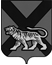 ТЕРРИТОРИАЛЬНАЯ ИЗБИРАТЕЛЬНАЯ КОМИССИЯ ГОРОДА СПАССКА-ДАЛЬНЕГОР Е Ш Е Н И Е20.11.2015			          г. Спасск-Дальний			    № 508/12915 ч. 33 мин.Рассмотрев представленные избирательным объединением Региональным отделением Политической партии «Спортивная партия России «ЗДОРОВЫЕ СИЛЫ» в Приморском крае документы о назначении уполномоченного представителя по финансовым вопросам, в соответствии со статьями 27, 36 Избирательного кодекса Приморского края территориальная избирательная комиссия города Спасск-ДальнийРЕШИЛА:Зарегистрировать уполномоченного представителя по финансовым вопросам, назначенного избирательным объединением Региональным отделением Политической партии «Спортивная партия России «ЗДОРОВЫЕ СИЛЫ» в Приморском крае на досрочных выборах депутатов Думы городского округа Спасск-Дальний седьмого созыва, назначенных на 20 декабря 2015 года, - Васякину Людмилу Федоровну.Выдать зарегистрированному уполномоченному представителю по финансовым вопросам, назначенному избирательным объединением Региональным отделением Политической партии «Спортивная партия России «ЗДОРОВЫЕ СИЛЫ» в Приморском крае на досрочных выборах депутатов Думы городского округа Спасск-Дальний седьмого созыва, назначенных на 20 декабря 2015 года, – Васякиной Людмиле Федоровне - удостоверение установленного образца.Направить настоящее решение в Избирательную комиссию Приморского края.Разместить настоящее решение на официальном сайте городского округа Спасск-Дальний в разделе «ТИК» в информационно-коммуникационной сети Интернет.Председатель комиссии                                                                С.А. ЧеревиковаСекретарь  комиссии                                                                     Е.Г. БондаренкоО регистрации уполномоченного  представителя по финансовым вопросам, назначенного избирательным объединением Региональным отделением Политической партии «Спортивная партия России «ЗДОРОВЫЕ СИЛЫ» в Приморском крае, выдвинувшим списки кандидатов на досрочных выборах депутатов Думы городского округа Спасск-Дальний седьмого созыва, назначенных на 20 декабря 2015 года